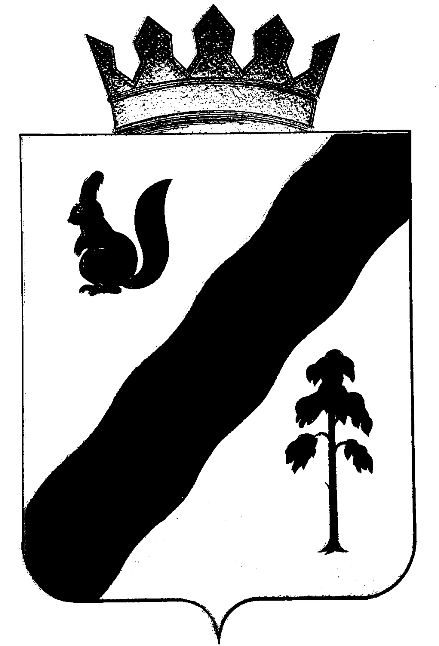 ПОСТАНОВЛЕНИЕАДМИНИСТРАЦИИ ГАЙНСКОГО МУНИЦИПАЛЬНОГО ОКРУГАПЕРМСКОГО КРАЯО внесении изменений в Устав муниципального бюджетного общеобразовательного учреждения«Гайнская средняя общеобразовательная школа», утвержденный  постановлением администрации Гайнского муниципального района от 15.11.2018 № 554-245-01-08                В соответствии с Законом Пермского края от 20.06.2019 №  423-ПК «Об образовании нового муниципального образования Гайнский  муниципальный округ», на основании постановления администрации Гайнского муниципального округа Пермского края от 16.03.2020 № 2 «О возложении функций и полномочий учредителя в отношении муниципальных, унитарных, бюджетных и автономных учреждений», администрация Гайнского муниципального округа ПОСТАНОВЛЯЕТ:Внести в Устав муниципального бюджетного общеобразовательного учреждения «Гайнская средняя общеобразовательная школа», утвержденного постановлением администрации Гайнского района от 15.11.2018 № 554-245-01-08 « Об утверждении Устава муниципального бюджетного общеобразовательного учреждения «Гайнская средняя общеобразовательная школа» следующие изменения:   п.1.5 Устава изложить в новой редакции: «1.5. Учредителем Учреждения и собственником его имущества является  Муниципальное образование «Гайнский муниципальный округ Пермского края» (далее – Учредитель)»п.1.6 Устава изложить в новой редакции «Функции и полномочия Учредителя Учреждения от имени муниципального  образования «Гайнский муниципальный округ Пермского края»  осуществляет Администрация Гайнского муниципального округа Пермского края. Отдельные полномочия и функции Учредителя осуществляет Управление образования администрации Гайнского муниципального округа Пермского края (далее – Управление образования) на основании правовых актов Администрации Гайнского муниципального округа Пермского края.Учреждение возглавляет директор, который назначается на должность Учредителем.»По тексту Устава слова «Гайнский муниципальный район» заменить на слова «Гайнский муниципальный округ» в соответствующем падеже.В п.1.18 слова «Государственным бюджетным учреждением  здравоохранения «Гайнская  центральная районная больница» заменить словами «ГБУЗ ПК «Северная больница Коми-Пермяцкого округа»Уполномочить директора МБОУ «Гайнская СОШ» Фортуна Анну Николаевну на проведение процедуры регистрации изменений в Устав муниципального бюджетного общеобразовательного учреждения «Гайнская средняя общеобразовательная школа» в регистрирующем органе.Настоящее постановление вступает в силу с момента подписания. Глава муниципального округа - глава администрации Гайнского муниципального округа                                           Е.Г.Шалгинских                                                            17.03.2020№12